Worksheet for Pre-Activity(Teacher)1)	Tom plans to go skiing next weekend.2)	They discussed playing golf on the weekend.3)	 You finished having dinner before five o’clock.4)	Jane wants to study on her summer vacation.5)	She wanted to be rich in her childhood.6)	They tried to win the game.7)	The students tried to pass the test.8)	The students refused to take the test again.9)	Jeff’s worrying about going to Europe by himself.10)	 I stopped smoking.11)	 The girl wished to be grown-up soon.12)	 We gave up catching taxi.13)	 The girl expected to wear make-up like her mother.14)	 My parents agreed to send me a medical school.15)	 She enjoyed cooking dinner.16)	 Mary’s talking about studying English.17)	 My parents decided to make me a doctor.18)	 I prepared to tell them about my dream.19)	 He considered marrying her.20)	 The students are complaining about taking the test tomorrow.21)	 They always started studying after dinner.22)	 Jane prefers to eat cookies now.23)	 You forgot to turn off the lights last night.24)	 Please remember to bring your homework.25)	 She likes listening to music in the morning.Worksheet for SS1)	Tom plans ( to go skiing / going skiing ) next weekend.2)	They discussed ( to go play golf / playing golf ) on the weekend.3)	 You finished ( to have dinner / having dinner ) before five o’clock.4)	Jane wants ( to study / studying ) on her summer vacation.5)	She wanted ( to be rich / being rich ) in her childhood.6)	They tried ( to win / winning ) the game.7)	The students tried ( to pass / passing ) the test.8)	The students refused ( to take / taking ) the test again.9)	Jeff’s worrying about (to go to Europe / going to Europe ) by himself.10)	 I stopped ( to smoke / smoking ).11)	 The girl wished ( to be grown-up / being grown-up ) soon.12)	 We gave up ( to catch / catching ) taxi.13)	 The girl expected ( to wear make-up / wearing make-up ) like her mother.14)	 My parents agreed ( to send / sending ) me a medical school.15)	 She enjoyed ( to cook / cooking ) dinner.16)	 Mary’s talking about ( to study / studying ) English.17)	 My parents decided ( to make / making ) me a doctor.18)	 I prepared ( to tell / telling ) them about my dream.19)	 He considered (to marry / marrying ) her.20)	 The students are complaining about ( to take the test / taking the test ) tomorrow.21)	 They always started ( to study / studying ) after dinner.22)	 Jane prefers ( to eat / eating ) cookies now.23)	 You forgot ( to turn off the lights / turning off the lights ) last night.24)	 Please remember ( to bring / bringing ) your homework.25)	 She likes ( to listen / listening ) to music in the morning.Board map & worksheet for Main-Activity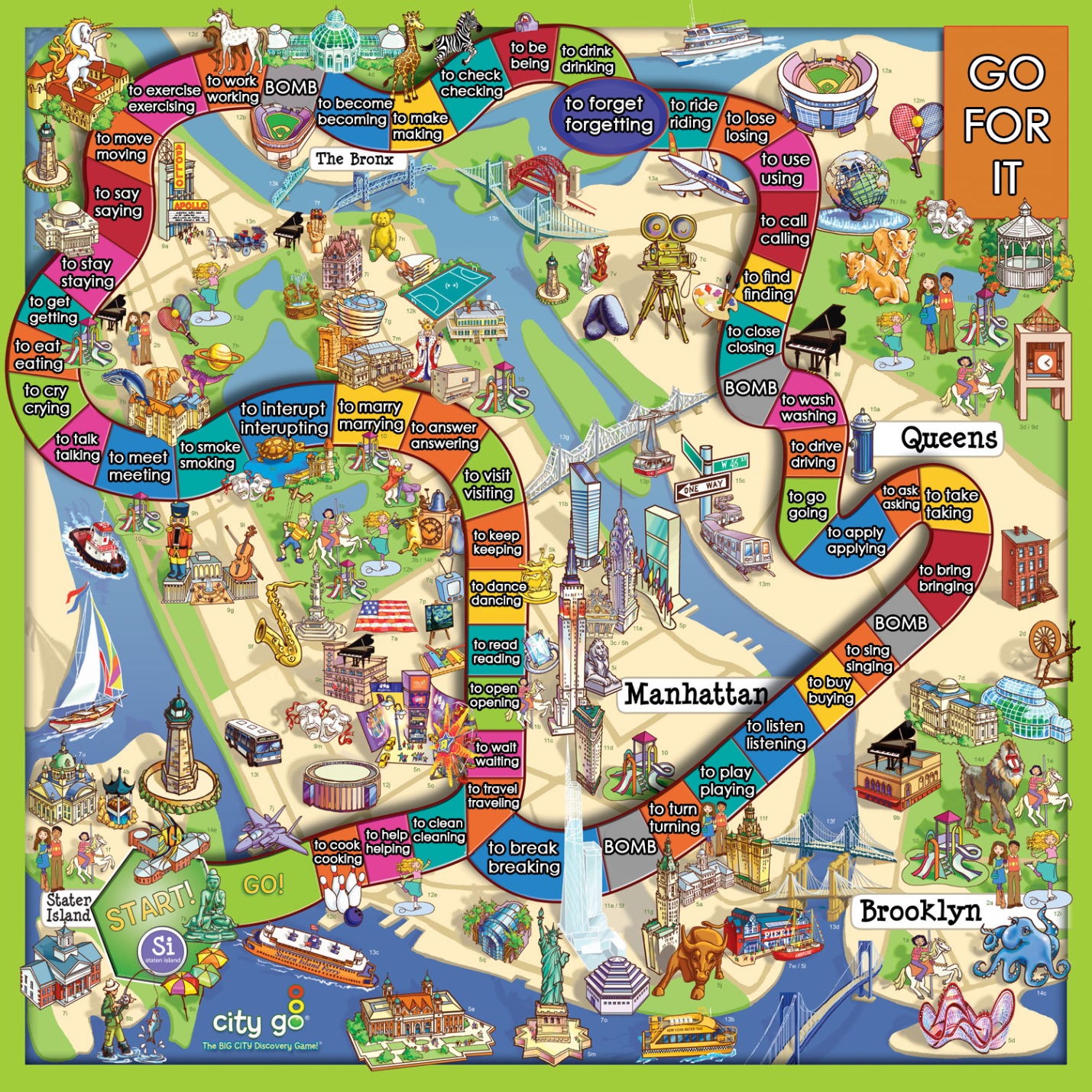 Want / plan / decide / hope / expect / offer / need / promise / refuse / fail / forget / intend / learn / wish / agree / affordEnjoy / suggest / mind / stop / finish / avoid / consider / admit / quit / postpone / delay / practiceTry / like / love / hate / start / begin / continue / preferVerbs + toWant / plan / decide / hope / expect / offer / need / promise / refuse / fail / forget / intend / learn / wish / agree / affordVerbs + ingEnjoy / suggest / mind / stop / finish / avoid / consider / admit / quit / postpone / delay / practiceVerbs + ing or toTry / like / love / hate / start / begin / continue / prefer Listening    Speaking    Reading   █ Grammar   WritingTopic:  To + infinitive vs Verb + –ing (gerund)Instructor:Hannah & DianLevel:IntermediateStudents:16Length:30 MinutesMaterials:Material (Images – school, studying, restaurant, eating, karaoke, singing)Worksheet (attached below)Material (Sample sentence for worksheet)Board Map(Sample and 4 paper) & 4 dicesWord cardsAims:Main Aim – Enabling SS to improve their Grammar skills by having SS use [to + infinitive & verb + -ing (gerund)].Secondary Aim – SS will practice [to + infinitive & verb + -ing (gerund)] by having SS writing on the blank worksheet, making a story playing board map, and writing on the white board.Personal Aim – I want to adjust my speaking pace and teaching pace to the level of the learner. I want to improve on my C.C.Q. and time management.Language Skills:Speaking – SS will speak worksheet (pre-activity) & story (main-activity).Writing – SS will write worksheet, story & sentences (post-activity).Listening – SS will listen to other’s sentences and stories.Reading – SS will read worksheet, story & sentences.Language Systems:Lexis – To study, Studying, To eat, Eating, To sing, SingingPhonology – [|dƷerənd], [ɪn|fɪnətɪv]Grammar – [to + infinitive & verb + -ing (gerund)]Function – Usage of object for transitive verbDiscourse – None to discussAssumptions:Most SS know [to + infinitive].Most SS know [verb + -ing].Most SS know transitive verb.Most SS are confused to use [to + infinitive & verb + -ing (gerund)]Anticipated Problems and Solutions: SS can be wrong to use [to + infinitive & verb + -ing (gerund)].Teacher teaches correct usage and differences.Post-activity will take longer time than a planTeacher will get on 1/3 of SS to go.SS can’t know some transitive verb.Teacher explains and show example for it.SS can feel difficult to make a sentence using [to + infinitive & verb + -ing].Teacher asks other SS to help them and practice together.References: Images : Google imagesBook: Grammar in use & Speed English engineLead-InLead-InLead-InLead-InMaterials: Loud voiceMaterials: Loud voiceMaterials: Loud voiceMaterials: Loud voiceTimeSet UpStudent ActivityTeacher Talk2minT-WCGreetings and casual discussionHello everyone.Alice, have you been to other countries? How was it?Jina, which seasons do you like?Why do you like it?Thank you for sharing together.Pre-ActivityPre-ActivityPre-ActivityPre-ActivityMaterials:Images (School, Studying, Restaurant, Eating, Karaoke, Singing)Material (Example of passage & Answer)Materials:Images (School, Studying, Restaurant, Eating, Karaoke, Singing)Material (Example of passage & Answer)Materials:Images (School, Studying, Restaurant, Eating, Karaoke, Singing)Material (Example of passage & Answer)Materials:Images (School, Studying, Restaurant, Eating, Karaoke, Singing)Material (Example of passage & Answer)TimeSet UpStudent ActivityTeacher Talk7 minT- SST- WCTT- WCSS- SSSST- WCT-WCFollow up teacher’s elicitingCheck the conceptGroupingCheck DemoCheck the instructionsFinding correct answerMatching correct answerAsk confusing sentenceFinish the activityElicitingWhat do the students do at the school? Study(Show ‘School’ image) Why do the SS go to school?’ To study(Show ‘Studying’ image) What are the SS doing? Studying(Show ‘Restaurant’ image) Why do we go to the restaurant? To eat(Show ‘Eating’ image) What are we doing at the restaurant? Eating(Show ‘Karaoke’ image) Why do we go to the karaoke? To sing(Show ‘Singing’ image) What are we doing at the karaoke? Singing(Put the card of [infinitive-[ɪn|fɪnətɪv],gerund-[|dƷerənd]] to the board) Speak [infinitive], [gerund] and let SS speak too.CCQWrite a sentence [The students go to school to study. They are studying at the school.] on the board.Ask SS ‘[go] is ‘to infinitive’? No. [to study] is ‘to infinitive’? Yes. [at] is ‘gerund’? No. [studying] is’ gerund’? YesGroupingOkay, we will make pair like Jenny & Lucy, you are one team. Angela & Juny, you are one team.(Make other team in this way.) Now, we are all 8 pairs.Demonstration(Put material to the board) Let’s check this.(Read the passage) Tom plans ( to go skiing / going skiing ) next weekend.(Ask SS what is correct) Yes, ‘to go skiing’ is correct. InstructionsLike this, you will find which one is correct and check the paper in 2 min with pair.ICQSWhat are we doing now? Find correct answer.Are you doing individually? No.Then, pair? Yes.So, how much time do we have? 2 minExplicit InstructionI will give you a worksheet and I want you start when I say ‘Begin’.Explicit ICQsWill you start once get the worksheet? NoWhen I say ‘Begin?’ YesRunGive 2 min to SS and inform how much time left. (e.g. 1 min left)Monitor SS’ writing and give 1 more min depends on SS’ checking.Sarah, would you read the second passage? Yes correct. Please the neighbor student read next passage. Check the answer and show the correct answer to the board.CloseHave you any question? NoLet’s move to next stage.Main ActivityMain ActivityMain ActivityMain ActivityMaterials: Board map (Attached below)4 dicesPaper (on the top, transitive verbs are typed)Materials: Board map (Attached below)4 dicesPaper (on the top, transitive verbs are typed)Materials: Board map (Attached below)4 dicesPaper (on the top, transitive verbs are typed)Materials: Board map (Attached below)4 dicesPaper (on the top, transitive verbs are typed)TimeSet UpStudent ActivityTeacher Talk13minT- SSTT- WCT- WCSS- SSSS- SST- SST- WCCreative groupingCheck DemoCheck the subjectCheck the instructionsPlaySharing storiesAsking questionsFinish the activityWhat is our topic today? To infinitive and ing gerund.Please say to / infinitive / ing / gerund from the first to end.Who said ‘to’? This group moves to here. Who said ‘infinitive’? This group moves to here. Who said ‘ing’? This group moves to there. Who said ‘gerund’? This group moves to there. Demonstration(Put a map to the board) Here is a map. (Show dice) And this is a dice. We will play as group and each one of you throws the dice and moves follow the number. And check the ‘to infinitive and gerund’. You have to make sentence using one of them. And next student make next sentence to connect with previous one. So one team make a one story. Let me show you. If I got the number 3. The words are ‘to clean / cleaning’. Then I can say ‘I go home early to clean my house.’ Then next number is 6. I can say ‘I do laundry to keep my clothes clean too.’ to make a one story.InstructionsYou will make sentences to make a one story.This route is endless and we will play it in 8 min.I will give you a map, a dice and a paper (attached below). On the top of the paper I give you, you can check the useful transitive verbs for your stories.ICQSWhat are we doing? Throw the dice and make a story as the instruction on the route.Are we doing it individually? No.By group? YesHow much time we will have? 8min.You can’t use transitive verb on the paper? No.  You can use? YesExplicit InstructionThere is ‘BOMB’ on the map. If you stop this area, please stand up and say “I am Bomb” three times rising two arms.And please start together when I say ‘begin’Explicit ICQsSo, what will you do when you stop ‘Bomb’ area? I am bomb! I am bomb! I am bomb!Can we start once we get the map and dice? No.When I say begin? YesRunSS will play for 8 min.Monitor SS’ writing and inform how much time left. (e.g. 1 min left)Time’s up! Let’s share the story you’ve made! Who wants to share first?Listen to the stories of 2-4 teams.CloseHave you any question? NoTo clarify, you can check that the first group of transitive verbs can be used to. Second group of verbs can be used gerund. Third group can be used together.Thank you for sharing your stories.Post ActivityPost ActivityPost ActivityPost ActivityMaterials: Word cardsMaterials: Word cardsMaterials: Word cardsMaterials: Word cardsTimeSet UpStudent ActivityTeacher Talk8 minT- SST- WCT- WCSST- WCGroupingCheck demoCheck instructionsOn ActivityError CorrectionFinishCreative groupingNow, first student from the line, say [infinitive]. Next student [gerund]. And then turn around the class. Then from the first, 2 students are one pair. (e.g. Jenny and Lucy are one team, ~~)Who said [infinitive]? Hand up!  You will be one team, please move to right and stand up in line.Who said [gerund]? Hand up! You will be one team, please move to left and stand up in line.Demonstration(Divide the board and put the word card on it. And put the desk under the board)Stand a pen to the desk and choose one word and make a sentence.InstructionsLike this here are many words and two teams will make a sentence using this word one by one. But you must stand pen to the desk then write a sentence.We will play as group in 5 min.ICQSWhat are we doing? Make a sentence using the word.Are we doing individually? No.By group? YesHow much time we will play? 5minExplicit InstructionThere are many words so please use different word before used all.I want you start when I say begin together.Explicit ICQsCan you use words already used? NoBut if all words are used, can use again? YesWill you start now? NoWhen I say begin? YesRunSS race and write a sentence for 5 min.Monitor SS’ writing and give 1 more min depends on SS’ writing.Time’s up! (Calculate how many sentences they wrote.) This team wrote 2 sentences more than that team. So this team is winner.CloseHave you any question? NoPut the materials of scrambled words – infinitive, gerund then let SS correct the words.Thank you for participation.SOS Activities SOS Activities SOS Activities SOS Activities Materials: BallMaterials: BallMaterials: BallMaterials: BallTimeSet UpStudent ActivityTeacher Talk1-2minT- WCTSSCheck the activityDemonstrationOn ActivityCCQWhat do we study today? to infinitive and ing(gerund)(Write ‘transitive verbs – hope, wish, stop, quit’ to the board in line.)(Show a ball)Let’s play. (Throw the ball to the verbs and hit one.)I hit ‘hope’. Then I say “I hope to see the UFO before I die.” Like this, throw the ball first, and make a sentence use the verb you hit. Okay?RunPick a student and pass the ball.After then pick SS to do it again.CloseThank you for getting stress off with ball.